CTEOS 2021 2 WAY SMSStart of Block: Survey IntroQ5 
Hi ${e://Field/RecipientFirstName}, ${e://Field/CollegeName} is  surveying former students about employment outcomes. (Standard messaging rates apply. Text "STOP" to opt out of these messages.) 

We have less than 10 questions and this should only take a couple minutes. Your answers are important to us.
 
How satisfied are you with the education and training you received at ${e://Field/CollegeName}?Very Satisfied  (1) Satisfied  (2) Neither Satisfied nor Dissatisfied  (3) Dissatisfied  (4) Very Dissatisfied  (5) I am not ${e://Field/RecipientFirstName} and/or did not attend ${e://Field/CollegeName}  (7) End of Block: Survey IntroStart of Block: Started SurveyQ10 After completing your coursework, did you transfer to another college or university?No, I did not transfer  (1) Yes, I transferred to a different college, IN THE SAME FIELD OF STUDY  (2) Yes, I transferred to a different college, IN A DIFFERENT FIELD OF STUDY  (3) Other / Don't Know  (4) Q19 Were you employed BEFORE you took classes at our college?Yes, full-time  (1) Yes, part-time (20 or more hours a week)  (3) Yes, part-time (Less than 20 hours a week)  (4) No  (2) Other / Don't Know  (5) Display This Question:If Were you employed BEFORE you took classes at our college? = Yes, full-timeOr Were you employed BEFORE you took classes at our college? = Yes, part-time (20 or more hours a week)Or Were you employed BEFORE you took classes at our college? = Yes, part-time (Less than 20 hours a week)Q22 What was the average hourly wage of your employment before your coursework? (If you were salaried, please convert to hourly wage -- for a full time job, divide annual salary by 2,000.) No need for the $, just reply with xx.xx such as "12.50".________________________________________________________________Q14 What best describes your current employment status?Self-Employed  (1) Employed at one job  (2) Employed at more than one job  (3) Working, but not for pay (care giving, volunteer, etc.) and not seeking paid employment  (4) Working, but not for pay, and seeking paid employment  (5) Unemployed, seeking employment  (6) Unemployed, not seeking employment  (7) Other / Don't Know  (8) Display This Question:If What best describes your current employment status? = Unemployed, seeking employmentOr What best describes your current employment status? = Unemployed, not seeking employmentOr What best describes your current employment status? = Working, but not for pay (care giving, volunteer, etc.) and not seeking paid employmentQ155 Were you employed for pay on March 11, 2020, the date that the Novel Coronavirus Disease, COVID-19, was declared a pandemic?Yes  (1) No  (2) Other / Don't Know  (5) Display This Question:If What best describes your current employment status? = Self-EmployedOr What best describes your current employment status? = Employed at one jobOr What best describes your current employment status? = Employed at more than one jobOr What best describes your current employment status? = Working, but not for pay (care giving, volunteer, etc.) and not seeking paid employmentOr What best describes your current employment status? = Working, but not for pay, and seeking paid employmentQ24 Is your current employment:Full time at one job (40 or more hours per week)  (1) Part time job or jobs (20 or more hours per week)  (2) Part time job or jobs (less than 20 hours per week)  (3) Other / Don't Know  (4) Display This Question:If Were you employed for pay on March 11, 2020, the date that the Novel Coronavirus Disease, COVID-1... = YesQ157 Was your employment prior to March 11, 2020:Full time at one job (40 or more hours per week)  (1) Part time job or jobs (20 or more hours per week)  (2) Part time job or jobs (less than 20 hours per week)  (3) Other / Don't Know  (4) Display This Question:If What best describes your current employment status? = Self-EmployedOr What best describes your current employment status? = Employed at one jobOr What best describes your current employment status? = Employed at more than one jobOr What best describes your current employment status? = Working, but not for pay (care giving, volunteer, etc.) and not seeking paid employmentOr What best describes your current employment status? = Working, but not for pay, and seeking paid employmentQ16 How closely related to your field of study is your current job?Very close -- my current job is in the same field as my coursework and training  (1) Close -- I used what I learned in my coursework and training even though I am not working in the exact same field  (2) Not close -- my coursework and training are not at all related to my current job  (3) Other / Don't Know  (4) Display This Question:If Were you employed for pay on March 11, 2020, the date that the Novel Coronavirus Disease, COVID-1... = YesQ158 How closely related to your field of study is was your employment prior to March 11th, 2020?Very close -- my current job is in the same field as my coursework and training  (1) Close -- I used what I learned in my coursework and training even though I am not working in the exact same field  (2) Not close -- my coursework and training are not at all related to my current job  (3) Other / Don't Know  (4) Display This Question:If What best describes your current employment status? = Self-EmployedOr What best describes your current employment status? = Employed at one jobOr What best describes your current employment status? = Employed at more than one jobQ26 What is the average hourly wage of your current employment? (If you are salaried, please convert to hourly wage -- for a full time job, divide salary by 2,000.)  No need for the $, just reply with xx.xx such as "12.50".________________________________________________________________Display This Question:If Were you employed for pay on March 11, 2020, the date that the Novel Coronavirus Disease, COVID-1... = YesQ159 What was the average hourly wage of your employment prior to March 11th, 2020? (If you are salaried, please convert to hourly wage -- for a full time job, divide salary by 2,000.)  No need for the $, just reply with xx.xx such as "12.50".________________________________________________________________End of Block: Started Survey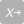 